Söll am  01.03.2024Einladung zum Finale des 24. Söller Jugend-Salvencup-Schießen 2023/24 für die Klassen Jugend 1 und Jugend 2 am  09. März 2024Aufgrund der Ergebnisse der drei Vorrunden haben sich folgende Mannschaften und Einzelschützen der Klassen K1 und K2 für den Finalbewerb im Schützenheim der Söller Sportschützen qualifiziert:Jugendschützen K1Jugendschützen K2Den Schießstand der Schützengilde Söll finden Sie im Gebäude der Hauptschule Söll. Der Zugang befindet sich zwischen der Hauptschule und dem Fußballplatz (auf der Rückseite des Gebäudes). Sie können das Parkdeck (Tiefgarage) verwenden und dann über die östliche Stiege von der Hinterseite des Gebäudes zum Schützenheim im ersten Stock.Neu: Das Finale kann auch Live mit untenstehenden Links mitverfolgt werden.           Bitte weitergeben. Links auch auf unserer Homepage www.soellersportschuetzen.at Samstag: 09. März 2024        https://youtube.com/@sollersportschutzen5747

Zeitplan für das Finale am Samstag den 09. März 2024Jugendschützen K1:1. Durchgang		10:00 Uhr Start Probe 10 min.Mannschaften:   Söll 1, Münster 1, Kramsach,  Einzelschützen:  Siedler Florian Angerberg, Szentannai Güney Deniz Scheffau        	   Darnhofer Emma Kundl, Unterberger Tristan, Prettner Sebastian	   St. Johann2. Durchgang		10:45 Uhr Start Probe 10 min.Mannschaften:   Zell a. Ziller 1, Aschau 1, Aschau 2,  Ebbs 2Einzelschützen:  Hangl Ella, Cadoni Emilia Pfunds 	Fuschlberger Clara, Zehentner Xaver Pillersee	10 Schuß-Finale für die besten 10 Einzelschützen: ca. 11:45 UhrPreisverteilung:	 nach dem FinaleJugendschützen K2:Durchgang		13:00 Uhr Start Probe 10 min.Mannschaften:  Angerberg 2, Kundl 1, St. Johann 1, Pfunds 1Einzelschützen:   Seisl Markus Kundl,  Hennings Mia ImstDurchgang		13:45 Start Probe 10 min.Mannschaften:   Pillersee 1,  Fieberbrunn 2, Söll 2,Einzelschützen:   Strillinger Valentina Langkampfen, Leiter David Umhausen                              Wiciak Martina, Greiderer  Alina Brooks,10 Schuß-Finale für die besten 10 Einzelschützen: ca. 14:45 UhrPreisverteilung:	sofort nach dem FinaleWir ersuchen alle Oberschützenmeister bzw. Jungschützenbetreuer um genaue Einhaltung des Zeitplanes, damit der Finalbewerb geordnet über die Bühne gehen kann. Sollte eine Mannschaft oder ein Einzelschütze nicht am Finale teilnehmen können, so ersuchen wir um schriftliche oder telefonische Mitteilung. (Wird Nachbesetzt) Tel. 0664/1954472 oder 06765944085Mit Tiroler SchützengrußDer Vorstand der Söller Sportschützen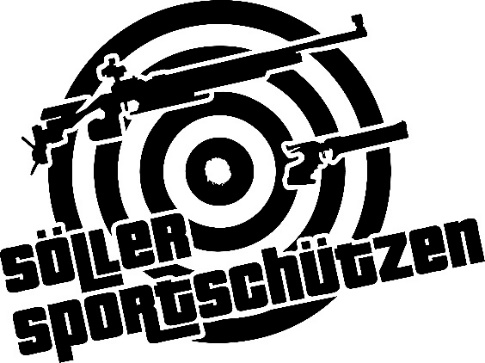 Söller SportschützenOSM Sonja Embacher6306 Söll, Bach 11Tel. 06765944085 oder 0664/1954472ZVR-Nr. 146144711Mannschaften:Mannschaftsschützen: Zell a. ZillerTipotsch Melanie, Baumann Bernhard, Eberharter MarcoAschau 1Lun Anna, Putz Martina, Bischofer LisaMünster 1Troppmair Elina, Steinlechner Marlene, Hirner MatildaKramsach 1Kopp Peter, Kopp Ronja, Strobl LuziaEbbs 2Kofler Lena, Mayr Jakob, Zangerle FabianAschau 2Dornauer Matteo, Margreiter Luis, Pfister Sophia  Söll 1  Güney Recep, Staudach Manuel, Sandbichler SandroSchützengilde:Einzelschützen:PfundsHangl Ella, Cadoni EmiliaAngerbergSiedler FlorianKundl Darnhofer EmmaPillerseeFuschlberger Clara, Zehentner XaverScheffauSzentannai Güney DenizSt. JohannUnterberger Tristan, Prettner SebastianMannschaften:Mannschaftsschützen:Kundl 1Trenkwalder Anna, Achleitner Lukas, Achleitner JakobPillersee 1Zehentner Xaver, Zehentner Ronja, Fuschlberger ClaraPfunds 1Mark Angelina, Hangl Ella, Cadoni EmiliaSt. Johann 1Zampatori Alessandra, Unterberger Tristan, Prettner SebastianAngerberg 2Siedler Florian, Gruber Noah, Krepatz DanielFieberbrunn 2Leeb Valentina, Hauser Lukas, Laggner HannahSöll 2Eisenmann Raphael, Eisenmann Daniel, Feiersinger JulianSchützengilde:Einzelschützen: LangkampfenStrillinger Valentina BrooksWiciak Martina, Greiderer  Alina ImstHennings Mia KundlSeisl Markus UmhausenLeiter David